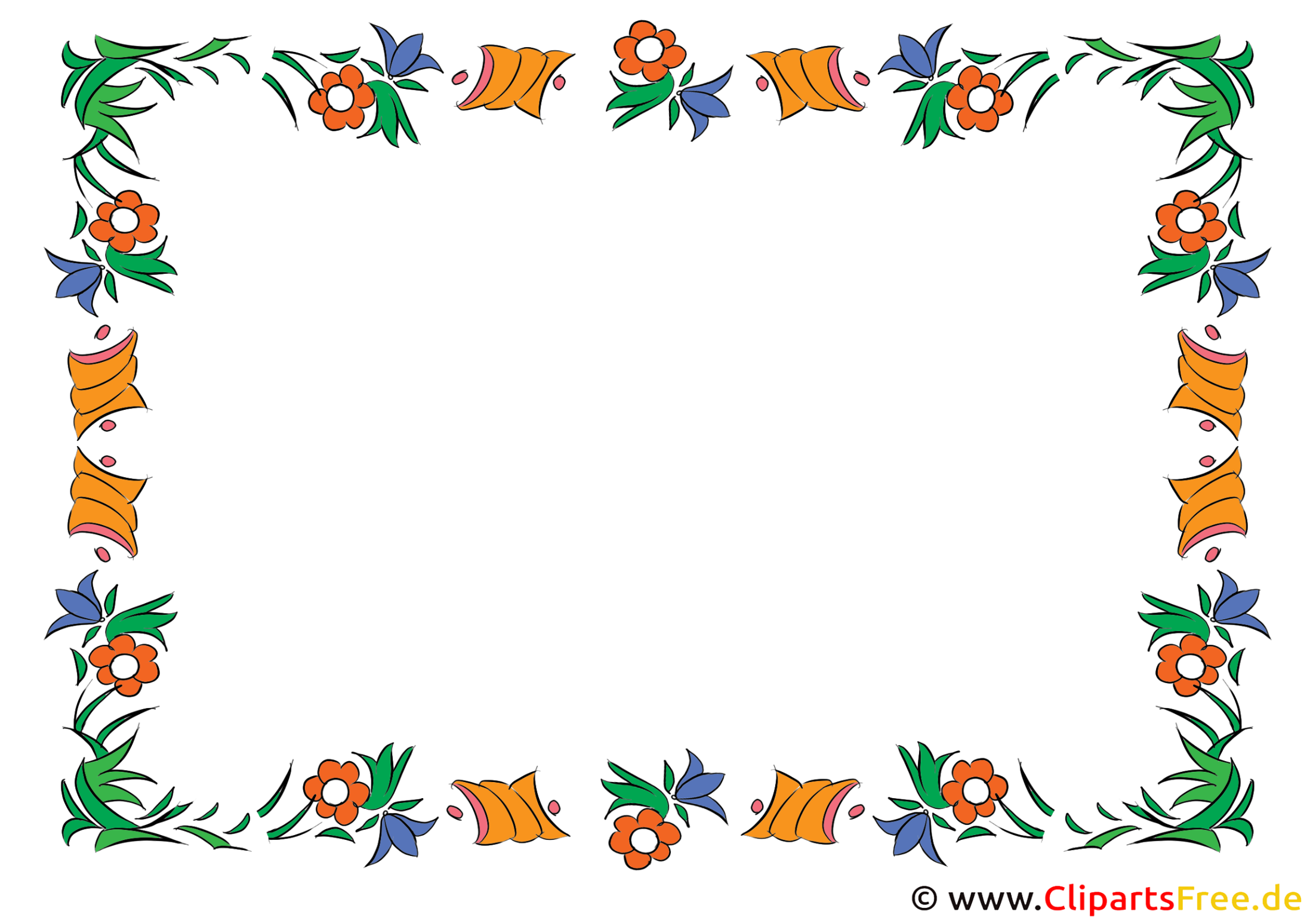 HaftanıngünleriPazartesiSalıÇarşambaPerşembeCuma1. dersFEN BİLİMLERİSOSYAL BİLGİLERİNGİLİZCEFEN BİLİMLERİSOSYAL BİLGİLER2. dersFEN BİLİMLERİSOSYAL BİLGİLERİNGİLİZCEMATEMATİKMATEMATİK3. dersTÜRKÇETÜRKÇEMATEMATİKTRAFİK GÜVENLİĞİTÜRKÇE4. dersTÜRKÇETÜRKÇETÜRKÇEGÖRSEL SANATLARTÜRKÇE5. dersMATEMATİKMATEMATİKTÜRKÇEDİN KÜLTÜRÜ VE  AHLAK BİLGİSİİNSAN HAKLARI YURTTAŞLIK VE DEMOKRASİ6. dersBEDEN EĞİTİMİ VE OYUN    MÜZİKBEDEN EĞİTİMİ VE OYUNDİN KÜLTÜRÜ VE AHLAK BİLGİSİİNSAN HAKLARI YURTTAŞLIK VE DEMOKRASİ